Early Years SEN Support: Application for Targeted funding Targeted funding may be applied for to support children under 5 years where their needs have been clearly identified and the setting is working with the parents and specialist education support services. (This is available only to Early Years settings in the private, voluntary and independent sector and child minders.)This funding offers up to an additional £38.50 per week during school term times or stretched offer.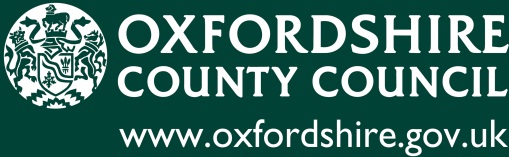 CHILD INFORMATIONCHILD INFORMATIONCHILD INFORMATIONCHILD INFORMATIONCHILD INFORMATIONCHILD INFORMATIONCHILD INFORMATIONChild’s nameDate of birthYear groupYear groupYear groupAddressSETTING INFORMATIONSETTING INFORMATIONSETTING INFORMATIONSETTING INFORMATIONSETTING INFORMATIONSETTING INFORMATIONSETTING INFORMATIONName of SettingAddressContact nameContact detailsVoluntaryPrivatePrivatePrivateIndependentIndependentRegistered for Nursery Education FundingYes                        NoYes                        NoYes                        NoYes                        NoYes                        NoYes                        NoCompleted by*SettingSettingSettingSupport ServiceSupport ServiceSupport ServiceNameDesignationSignature Date of requestViews of the child and family.Summary of child’s strengths and interests and the family’s view and hopes for their child.Views of the child and family.Summary of child’s strengths and interests and the family’s view and hopes for their child.Date of most recent “All About Me” or similar  if usedDate of most recent “All About Me” or similar  if usedDescription of the child’s development across the EYFS areas of learning.Please include or attach any developmental progress information/ tracking available.Description of the child’s development across the EYFS areas of learning.Please include or attach any developmental progress information/ tracking available.Details of SEN provision already made to support the child, (include any specific training attended or advice sought) and why this is not sufficient.Details of SEN provision already made to support the child, (include any specific training attended or advice sought) and why this is not sufficient.Details of additional resources requested and how they will be used.Details of additional resources requested and how they will be used.Additional training required.Additional training required.Other agencies involved.Please list the name and agency of any others who work with this child.Other agencies involved.Please list the name and agency of any others who work with this child.Date the additional resources are required from.Supporting evidence/ information/ reports.This application is supported with relevant documentation:Supporting evidence/ information/ reports.This application is supported with relevant documentation:Supporting evidence/ information/ reports.This application is supported with relevant documentation:Name of report or assessmentReport/ assessment attached.Name of the person responsible for the document.EssentialEssentialEssentialCopies of individual SEN Support and Outcomes PlanRelevant sheets from OCC guidance: Identifying and Supporting SEN, section C & DDescription of the child’s development across the EYFS areas of learningAdditionalAdditionalAdditional‘All About Me’Reports from other agencies Behaviour plan/ risk assessments.Additional ConsiderationsIn this section please detail any additional circumstances that you feel should be considered with the application. These can include specific events or situations that may have caused a recent change in the emotional or physical wellbeing of the child or young person. Especially relevant is any issue or event which could require the current support accessed to become less effective or inappropriate. For Authoriser onlyFor Authoriser onlyAmount of targeted funding agreed:Effective from date:Name of Approving Officer:Signature:Date: